ДЕПАРТАМЕНТ ОБРАЗОВАНИЯ И НАУКИ КЕМЕРОВСКОЙ ОБЛАСТИГПОУ «ЮРГИНСКИЙ ТЕХНОЛОГИЧЕСКИЙ КОЛЛЕДЖ»Цикловая методическая комиссия ГУМАНИТАРНЫХ ДИСЦИПЛИНАНГЛИЙСКИЙ ЯЗЫККОНТРОЛЬНЫЕ ЗАДАНИЯ для студентов заочной формы обучения2016ДЕПАРТАМЕНТ ОБРАЗОВАНИЯ И НАУКИ КЕМЕРОВСКОЙ ОБЛАСТИГПОУ «ЮРГИНСКИЙ ТЕХНОЛОГИЧЕСКИЙ КОЛЛЕДЖ»Цикловая методическая комиссия ГУМАНИТАРНЫХ ДИСЦИПЛИНКОНТРОЛЬНЫЕ ЗАДАНИЯ ДЛЯ СТУДЕНТОВ ЗАОЧНОГО ОТДЕЛЕНИЯМЕТОДИЧЕСКИЕ УКАЗАНИЯ к выполнению контрольной работы №1, 22016Составлены в соответствии с Государственными требованиями к минимуму содержания и уровню подготовки выпускников по специальности среднего профессионального образования по специальностям: 19.02.10 Технология продукции общественного  питания, утверждённым приказом № 384 Министерства образования и науки РФ от 22.04.2014 г.  и на основании программы по дисциплине Английский язык, утвержденной 01.09.2014 г.; 43.02.04 Прикладная эстетика, утверждённым приказом Министерства образования и науки РФ № 468 от 07.05.2014 г.  и на основании программы по дисциплине Английский язык, утвержденной 01.09.2014 г.; 09.02.02 Компьютерные сети, утверждённым приказом № 803 Министерства образования и науки РФ от 28.07.2014 г.  и на основании программы по дисциплине Английский язык, утвержденной 01.09.2014 г.СОСТАВИТЕЛЬПреподаватель иностранного языкаГБОУ СПО ЮТК					                                        __________ О.Н. ГуляндинаРАССМОТРЕНО на заседании ЦМК ГДПротокол  № ____ от _________20___ г.Председатель ЦМК ГД				                   __________ О.Н. ГуляндинаЗаведующий лабораторией стандартизации						         __________  Е.Н. Соловьёва___________ 20____ г.    Заместитель директора по НМР 		                   ___________ И.Н. Тащиян___________ 20__ г.СОДЕРЖАНИЕI МЕТОДИЧЕСКИЕ РЕКОМЕНДАЦИИСтруктура курсаЗа весь курс обучения студенты выполняют 2 контрольные работы и сдают зачет.  Выполнение контрольных работ способствует развитию навыков перевода с иностранного языка на русский язык, что является одной из задач обучения иностранному языку. Этот вид работы является одной из форм обучения студентов грамматике иностранного языка и способом расширения словарного запаса.Обучение иностранному языку предполагает следующие виды работы:аудиторные групповые занятия под руководством преподавателя;индивидуальную самостоятельную работу студентов на занятии под руководством преподавателя;самостоятельную работу по заданию преподавателя, выполняемую во внеаудиторное время;индивидуальные консультации.1.2 Цели и задачи обученияВ ходе изучения иностранных языков ставятся следующие задачи:совершенствование полученных умений и навыков во всех видах речевой деятельности;формирование умений и навыков самостоятельной работы и применение  полученных знаний,  умений и навыков на практике.К концу курса обучения студенты должны владеть следующими умениями и навыками:ЧтениеУмение читать и понимать с использованием и без использования словаря тексты, содержащие изученный языковой материал. Умение составлять вопросы по содержанию прочитанного текста и отвечать на вопросы. Умение сделать сообщение по содержанию прочитанного текста.Говорение и аудированиеУмение участвовать в несложной беседе по пройденным устным             темам;Умение использовать формы  речевого этикета;Умение понять небольшие по объему звучащие аутентичные тексты, содержащие изученный языковой материал и выполнить задания на проверку понимания на слух.Письмо Умение кратко излагать информацию, полученную при чтении;Умение заполнять анкеты.1.3 Выполнение контрольных заданий и оформление контрольных работКонтрольные задания составлены в четырех вариантах. Номер варианта следует выбирать в соответствии с первой буквой фамилии студента. Контрольные задания выполняются на компьютере или оформляются в отдельной тетради. На титульном листе (см. приложение) указывается фамилия студента, номер группы, номер контрольной работы и фамилия преподавателя, у которого занимается студент. Если контрольная работа выполняется в тетради, она должна быть выполнена аккуратно, четким почерком. Необходимо оставить широкие поля для замечаний, объяснений и методических указаний рецензента. В конце работы должна быть поставлена подпись студента и дата выполнения задания. Если контрольная работа выполнена в тетради, то материал контрольных заданий следует располагать по следующему образцу:Контрольные задания должны быть выполнены в той последовательности, в которой они даны в настоящем пособии. Выполненную контрольную работу необходимо сдать преподавателю для проверки и рецензирования в установленные сроки. Если контрольная работа выполнена без соблюдения изложенных выше требований, она возвращается студенту без проверки. 1.4 Выполнение работы над ошибкамиПри получении рецензии на проверенную контрольную работу необходимо ознакомиться с замечаниями рецензента, проанализировать отмеченные ошибки и еще раз проработать учебный материал. Все  предложения, в которых были обнаружены орфографические и грамматические ошибки или неточности перевода, следует переписать начисто и поместить в конце данной контрольной работы. Отрецензированные контрольные задания являются учебными документами, которые необходимо сохранять. Во время зачета проверяется качество усвоения материала, вошедшего в контрольные работы.2 КОНТРОЛЬНЫЕ ЗАДАНИЯ2.1 Контрольное задание № 1Для того чтобы правильно выполнить задание № 1, необходимо знать следующие грамматические темы, отраженные в таблице 1.Present, Past, Future Indefinite (Simple) Tense(Настоящее, прошедшее, будущее неопределенное время)Таблица1Стандартные глаголы имеют в прошедшем времени суффикс -ed, нестандартные  -  особые формы, которые следует заучивать (см. список нестандартных глаголов). Они представлены в таблице 2.Спряжение глаголов to be и to have, оборота  there + be:  Глагол to beТаблица 2Глагол to haveОборот there + be  	Основные предлоги места и времени представлены на рисунке 1.Рисунок 1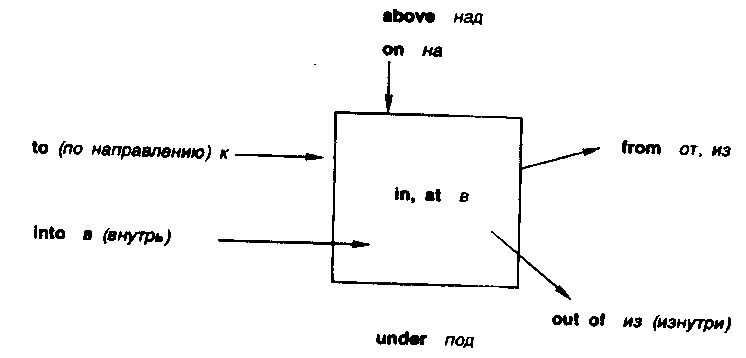 in: 1. с названиями месяцев (in November)       2. с названиями времен года (in winter)      3. с названиями времени дня (in the morning, in the evening, нo at night)      4. с обозначениями года (in 1998) on: с названиями дней недели и дат (on Monday, on the first of January, on a            day off)at: c обозначением точного времени (at 9 o'clock, at a quarter to three)2.1.1 Вариант 11. Прочтите текст и ответьте на следующие вопросы:1. When do students get degrees of Bachelor of Science? 2. When do students get a master's degree?COLLEGES AND UNIVERSITIES IN THE USA1. Young people in the USA get higher education in colleges and universities. Students choose "major" subject and make many courses in this subject.2. After four years of study students get the degrees of Bachelor of Science (B. Sc.), Bachelor of Philosophy (B. Phil.) or Bachelor of Arts (B.A, if they study Greek or Latin). After a year or two of further study theу get a master's degree. If they go on in their study and research, they will get a still higher degree of Doctor of Philosophy (Ph. D).3. Higher education trains people to become teachers, engineers or to do other professional work.4. College students often continue their study at universities. Not all the students get grants. The minimum period of study is two years (in this case they don't get the degree of Ph. D.), three or even four years.5. Many cities have colleges and universities that hold evening classes as well as daytime classes. People who work in the daytime can get higher education attending evening classes.2. Переведите в письменной форме абзацы 1, 2, 4.3. Выберите нужную форму глагола to be и переведите предложения на русский язык:1. School education in the USA (is, was, will be) free.2. They (are, were, will be) second-year students last year.3. History (is, was, will be) the first lesson tomorrow.4. Напишите предложения в вопросительной, а затем в отрицательной форме и переведите их на русский язык:1. They have five lessons every day.2. We had four exams last term.3. Students will have a lecture on history tomorrow.5. Поставьте глаголы, данные в скобках, в Past Indefinite Tense (прошедшее неопределенное время)1. He (to get) a degree in chemistry last year.2. I (to pass) my entrance exams successfully a few days ago.3. They (to read) many books on management last term.6. Составьте три предложения, используя слова, данные в колонках, и переведите их на русский язык:  7. Заполните пропуски предлогами по смыслу:1. There are three terms ... a school year.2. University classes start ... September.3. In America all children from 6 to 16 go ... school.2.1.2  Вариант 21. Прочтите текст и ответьте на следующие вопросы:1. When do pupils take their "О" level exam?2. How many "A" levels are enough to go to university?"O" LEVEL AND "A" LEVEL EXAMINATIONS1. Pupils at secondary schools in England (that is, pupils between the age of twelve and eighteen) have two main exams to worry about. They take the first one when they are about fifteen. It's called "O" (ordinary) level.2. Many pupils take "O" level in about seven or eight different subjects. There are a lot of subjects to choose from carpentry to ancient languages.3. For a lot of jobs it's quite enough to have four or five "O" levels and usually these include English and Maths.4. Some pupils leave school when they are fifteen. But if they stay at school, they go to the sixth form and start working for the second main exam: 'A" (advanced) level. It's a difficult exam, so pupils don't usually take it in more than three subjects.5. Three "A" levels are enough to go to university. But if they want to go to such universities as Oxford and Cambridge they take special exams as well. If you don't want to go to university, you get a good job with two or three "A" levels.2. Переведите в письменной форме абзацы 1, 2, 4.3. Выберите нужную форму глагола to be и переведите предложения на русский язык:1. History (is, was, will be) my favourite subject at school.2. Private schools (are, were, will be) expensive.3. We (are, were, will be) engineers in five years.4. Напишите предложения в вопросительной, а затем в отрицательной  форме и переведите их на русский язык:1. They have secretarial courses this year.2. This teacher had two lectures yesterday. 3. You will have three exams next term.5. Поставьте глаголы, данные в скобках, в Past Indefinite Tense (прошедшее неопределенное время):1. The course of study (to last) five years.2. He (to graduate) from the university last year.3. They (to take) five exams last term.6. Cоставьте три предложения, используя слова, данные в колонках, и переведите их на русский язык:7. Заполните пропуски соответствующими предлогами по смыслу:1. English was difficult ... me in the first term. 2. There are three terms ... a school year.3. Usually our lessons begin ... 9 o'clock.2.1.3 Вариант 31. Прочтите текст и ответьте на следующие вопросы:1. At what age do children go to school in Great Britain?2. What does primary school include?THE EDUCATIONAL SYSTEM IN GREAT BRITAIN1. Public education in Great Britain consists of Primary, Secondary and Further Education. Primary and Secondary education is compulsory for all children. Further education is voluntary.2. All children in Great Britain go to school when they are five. They leave school at the age of fifteen but many boys and girls stay at school until they are sixteen-seventeen and go to further education or to university.3. The primary school includes nursery school (2-5), infant school (5-7) and junior school (7-11). The full secondary school age ranges from 11 to 18. Children go to a grammar school, or to a secondary modern school, or to a secondary technical school, or to a comprehensive school.4. The academic year begins after summer holidays and has three terms with the interval between them. Day-schools work on Mondays to Fridays only, from .m. to 4 p.m.5. Before lessons start, the teacher and all the boys and girls meet for prayers. Then they go to the classroom for the first lesson. At one o'clock children have a break for lunch. The break lasts about an hour. After lunch there is still time to go out and play. Переведите в письменной форме абзацы 1, 2, 4.	3. Выберите нужную форму глагола to be и переведите предложения на русский язык:1. They (are, were, will be) the first-year students now.2. She (is, was, will be) a professor at Oxford two years ago.
3.  I (am, were, will be) an engineer in five years.	4. Напишите предложения в вопросительной, а затем в отрицательной форме и переведите их на русский язык:Children have a break for lunch in the morning.2. We had a difficult test yesterday.3. He will have an interesting job next year.	5.	 Поставьте глаголы, данные в скобках, в Past Indefinite Tense (прошедшее неопределенное время):1. My brother (to get) a grant for further education.2. The teacher (to ask) many questions at the lesson.3. He (to go) to primary school at the age of five.	6.	 Составьте три предложения, используя слова, данные в колонках, и переведите их на русский язык:7. Заполните пропуски предлогами по смыслу:1. There are 42 universities ... Great Britain.2. About 5% of the population in Great Britain go ... public schools.3. Last year my brother left school and got a job ... a bank.2.1.4 Вариант 41. Прочтите текст и ответьте на следующие вопросы:1. What countries use distance education? 2. What are the advantages of distance education?DISTANCE EDUCATION OVER THE WORLD1. Distance education over the world has a history of more than 100 years. But it gained popularity only after 1970's.2. Many countries like China, England, Japan, Russia, Spain and the USA use this method, especially in higher education.3. For example, the Open University in England has more than 80,000 students who take about 140 courses per year. This university has 260 local teaching and 13 regional information centers.4. Such factors as age, place, and daily activity do not serve as limiting factors in distance education. Distance education has two main advantages over traditional classroom education. The first advantage is a solution to the problem of teaching staff shortage and the second one is the low cost of education which gives many people an opportunity to receive higher education.5. It is a system of education for different people at any age. This education allows each student to have an individual scheme of study.2. Переведите в письменной форме абзацы 1, 2, 4.3. Выберите нужную форму глагола to be и переведите предложения на русский язык:1. Не (is, was, will be) at the lecture yesterday.2. The test (is, was, will be) difficult.3. They (are, were, will be) second-year students next year.4. Напишите предложения в вопросительной, а затем в отрицательной форме и переведите их на русский язык:1. They had an English lesson yesterday. 2. Students will have five exams in June. 3. This university has a distance education department.5. Поставьте глаголы, данные в скобках, в Past Indefinite Tense (прошедшее неопределенное время):1 They (to study) many subjects last year.2. He (to enter) the university in 1998.3. I (to go) to the university by bus.6. Составьте три предложения, используя слова, данные в колонках, и переведите их на русский язык:7. Заполните пропуски предлогами по смыслу:1. All pupils study a foreign language ... school.2. There was only a primary school... our village.3. They have no lectures ... Sundays.2.2  Контрольное задание № 2Для того чтобы правильно выполнить задание № 2, необходимо знать следующие грамматические темы:Participle I (Причастие настоящего времени)Образование:Функции:В предложении Participle I может быть: а) определением;б) обстоятельством а) Определение:The child sleeping on the sofa is Jack. - Ребенок, спящий на диване, Джек.б) Обстоятельство:Reading your translation the teacher found several mistakes. - Читая ваш перевод, учитель нашел несколько ошибок.2. Present, Past, Future Continuous Tense (Настоящее, прошедшее и будущее продолженное время), образование которого представлено в таблице 3. 		Present, Past, Future Continuous TenseТаблица 33. Participle II (Причастие прошедшего времени)Participle II (Причастие II) - это третья основная форма глагола (первые две формы - неопределенная форма глагола, или инфинитив, и форма прошедшего времени). Стандартные глаголы образуют эту форму при помощи суффикса -ed (т. е. эта форма совпадает с формой прошедшего времени). Нестандартные глаголы имеют особые формы, не всегда совпадающие с формой прошедшего времени (см. таблицу неправильных глаголов). Формы стандартных и нестандартных глаголовТаблица 4Participle II в предложении может быть определением:Не bought a used car. - Он купил подержанный автомобиль.The information received was very important. - Полученная информация была очень важна.4. Present, Past, Future Perfect (Настоящее, прошедшее и будущее совершенное время), образование которого отражено в таблице 5.                      Present, Past, Future PerfectТаблица 55. Степени сравнения имен прилагательных, образование которых представлено в таблице 6.Степени сравнения имен прилагательныхТаблица 62.2.1 Вариант 11. Прочтите текст и ответьте на следующие вопросы:1. What is the highest building in Washington?2. What is the most interesting museum in Washington?WASHINGTON1. Washington, the capital of the United States, is situated on the Potomac River in the District of Columbia. Washington is not the largest city in the United States but in the political sense it is the most important city.2. Washington has one major business and that business is government. Many people living in Washington work for the federal government. At 1600 Pennsylvania Avenue there is the White House here the President lives and has his office.3. The Capitol, with its great Hall of Representatives and the Senate, is the highest building in Washington. There is a law against building structures more than 90 feet high in the capital. With its beautiful buildings and its tree-lined avenues Washington attracts a lot of visitors.4. The capital has world-known art galleries, museums and monuments. One of the most interesting museums in Washington is the National Art and Space Museum. The museum has aircraft and spacecraft that were important in aviation history. There are even rocks that the astronauts brought to the Earth after their Moon landing.2. Переведите в письменной форме абзацы 2, 4.3. а) Назовите номер абзаца, в котором Participle I (причастие I) является определением. Выпишите это предложение и переведите его на русский язык.    б) В каких функциях употреблено причастие I в приведенных ниже предложениях? Переведите предложения на русский язык:1. The Library of Congress contains millions of books and manuscripts, including personal papers of the US presidents.2. Living in Washington you can meet people of almost all nationalities.3. Millions of emigrants cross the ocean, hoping to find a better life in USA.4. Назовите номер предложения, глагол-сказуемое которого стоит в Present Continuous Tense (настоящее длительное время), и переведите это предложение на русский язык:1. Many people visit the Lincoln Memorial every year.2. They are visiting the Lincoln Memorial now.3. We met our friends when they were visiting the Lincoln Memorial.5. Назовите номер предложения, в котором Participle II (причастие II) является определением, и переведите это предложение на русский язык:1. The Capitol is the highest building in Washington which is known as an American city without skyscrapers.2. Many important events have taken place at the Lincoln Memorial.3. Washington named after the first American President is situated on the Potomac River.6. Назовите номер предложения, глагол-сказуемое которого стоит в Present Perfect Tense (настоящее совершенное время), и переведите это предложение на русский язык:1. Many people visited the Lincoln Memorial last year.2. A group of tourists has just visited the Lincoln Memorial.3. Millions of people visit the Lincoln Memorial every year.7. Назовите номер предложения, эквивалентного данному русскому предложению: Вашингтон стал крупным культурным и научным центром.1. Washington is a centre of culture and science.2. Washington has become a great cultural and scientific centre.3. Washington became the centre of science and culture in the nineteenth century.8. Заполните пропуски прилагательными в соответствующей степени сравнения:1. Washington is one of (beautiful, more beautiful, the most beautiful) capitals in the world.2. The population of New York is (great, greater, the greatest) than the population of Washington.3. Pennsylvania Avenue is (long, longer, the longest) street in Washington.2.2.2 Вариант 21. Прочтите текст и ответьте на следующие вопросы:1. What is the highest building in New York?2. What is the longest street in New York?NEW YORK1.  is one of the largest cities in the world. It is situated on the . In 1626 the Dutch Trade Company bought  from the local Indians for twenty-four dollars. At present Manhattan Island is the centre of New York and its business section.2. New York is the city of skyscrapers. The highest skyscraper is the Empire State Building. It has 102 storeys and its height is 380 metres. Not far from the Empire State Building is Rockefeller Centre. Rockefeller Centre houses all kinds of offices, enterprises, theatres and music halls.3. Wall Street is the financial heart of the USA. The National Bank and large offices are situated there. Broadway is the longest street in the city. It is 29 kilometers long. Broadway is the street of the best known theatres and cinemas.4. The Statue of Liberty greets everybody who comes to New York by sea. Millions of emigrants from all parts of the world cross the ocean, hoping to find a better and happier life there.2. Переведите в письменной форме абзацы 2, 4.3. а) Назовите номер абзаца, в котором Participle I (причастие I) является определением. Выпишите это предложение и переведите его на русский язык.    б) В каких функциях употреблено причастие I в приведенных ниже предложениях? Переведите предложения на русский язык:1. Feeling not well she decided not to go to the party.2. Many people running in Central Park try to get slim.3. Playing in Central Park children are away from fast cars and busy streets.4. Назовите номер предложения, глагол-сказуемое которого стоит в Past Continuous Tense (прошедшее длительное время), и переведите это предложение на русский язык:1. The children were playing in Central Park when we met them.2. Many children play in Central Park.3. The children are playing in Central Park.5. Назовите номер предложения, в котором Participle II (причастие II) является определением, и переведите это предложение на русский язык:1. Most skyscrapers are situated in the lower part of Manhattan.2. The Empire State Building constructed in 1931 is the highest building in New York.3. Many skyscrapers are made almost entirely of glass.6. Назовите номер предложения, глагол-сказуемое которого стоит в Present Perfect Tense (настоящее совершенное время), и переведите это предложение на русский язык:1. They built a new bridge last year.2. The workers have built a new bridge this year.3. The workers are building a new bridge.7. Назовите номер предложения, эквивалентного данному русскому предложению: Я никогда не был в Нью-Йорке.1. I didn't go to New York last year.2. I have never been to New York.3. I wasn't in New York when it happened.8. Заполните пропуски прилагательными в соответствующей степени сравнения:1. The subway in New York is (cheap, cheaper, the cheapest) means of transport.2. Wall Street is (important, more important, the most important banking centre in the world.3. New York is (large, larger, the largest) than Washington.2.2.3 Вариант 3 1. Прочтите текст и ответьте на следующие вопросы:How many people live in London?What is the East End famous for?LONDON1. London is the capital of Great Britain. It is situated on the river Thames. It is one of the largest cities in the world. Its population is about 9 million people.2. In the West End there are many famous museums, theatres, palaces and parks. The British Museum is one of the most famous museums in the world. It contains the most important collection of things from Greece and Egypt, including the famous Egyptian mummies. The West End includes Trafalgar Square, Piccadilly Circus and the main shopping areas of Oxford Street, Regent Street and Bond Street.3. The Houses of Parliament built in the 19th century, are the place where the English Government sits. Big Ben is the name given to the clock and the bell of the clock tower of the Houses of Parliament. The great bell weighs thirteen and a half tons. Buckingham Palace is the home of Britain's Kings and Queens. Every day a lot of tourists come to see the ceremony of Changing the Guard in front of Buckingham Palace.4. The East End grew with the spread of industries to the east of the City, and the growth of the port of London. It is one of those areas of London where people from abroad have come to find work. The East End is especially famous as the centre of the clothing industry in London.	2. Переведите в письменной форме абзацы  2, 4.	3. а) Назовите номер абзаца, в котором Participle I (причастие I) является определением. Выпишите это предложение и переведите его на русский язык.           б) В каких функциях употреблено причастие I в приведенных ниже предложениях? Переведите предложения на русский язык: The Houses of Parliament, standing on the left bank of the river Thames, are not very old buildings. Being situated on the river Thames, London is also a large port. All around London there are plaques marking houses where famous people lived.	4. Назовите номер предложения, глагол-сказуемое которого стоит в Past Continuous Tense (прошедшее длительное время), и переведите его на русский язык:1. They went to Hyde Park last Sunday. Crowds of people were listening or asking questions at the "Speaker's Corner" when we came. They are going to visit the British Museum.	5. Укажите номер предложения, в котором Participle II (причастие II) является определением, и переведите его на русский язык: The City occupied by many banks and offices is the financial centre of London. Trafalgar Square was made to commemorate the victory of Admiral
    Nelson at Trafalgar. Many famous people are buried in Westminster Abbey.6. Назовите номер предложения, глагол-сказуемое которого стоит в Present Perfect Tense (настоящее совершенное время), и переведите это предложение на русский язык:1. Last year I spent two weeks in London. 2. I have just come from London. 3. I was in London two years ago.7. Назовите номер предложения, эквивалентного данному русскому предложению:Он только что приехал из Лондона.1. Не arrived from London a few minutes ago. He had arrived from London by 6 o'clock. He has just arrived from London.8. Заполните пропуски прилагательными в соответствующей степени сравнения:1. Oxford Street is (popular, more popular, the most popular) shopping centre in London. The City is (old, older, the oldest) part of London. London is (large, larger, the largest) than Liverpool.2.2.4 Вариант 4 1. Прочтите текст и ответьте на следующие вопросы:Where is the Kremlin situated?What places of interest do you know in Moscow?MOSCOW1. Moscow is the capital of Russia. It is one of the oldest Russian cities. Moscow was founded in 1147 by prince Yuri Dolgoruky.2. Moscow became the capital of the young Soviet Republic in 1918. Now it's the largest political, scientific and cultural centre. The population of Moscow is about 10 million people. There are more than 80 institutes of higher education in Moscow. The Moscow State University is the centre of our educational system.3. There are many places of interest in Moscow. The Kremlin standing on the bank of the Moscow River is the oldest part of the city. It was built under the tzar Ivan III in the fifteenth century. Moscow is famous for its theatres and museums. The Bolshoi and Maly theatres, the Pushkin Museum of Fine Arts, the Tretyakov Gallery, the Andrey Rublev Museum and others are well known all over the world.4. The Moscow Metro is comfortable and very fast. The first line of the Moscow Metro was constructed in 1935. Since that time Muscovites have built many new lines and terminals.	2. Переведите в письменной форме абзацы 2, 4.	3. а) Назовите номер абзаца, в котором Participle 1 (причастие I) является определением. Выпишите это предложение и переведите его на русский язык.           б) В каких функциях употреблено причастие I в приведенных ниже предложениях? Переведите предложения на русский язык:The Kremlin standing on the bank of the Moscow River is the oldest part of Moscow.Being a large cultural centre Moscow attracts a lot of tourists.Facing Pushkin Square mere is the cinema-house "Pushkinsky" built in 1961.	4. Назовите номер предложения, глагол-сказуемое которого стоит в Future Continuous Tense (будущее длительное время).They were visiting the Tretyakov Gallery when we met them.They are visiting the Tretyakov Gallery now.They will be visiting the Tretyakov Gallery between two and four o'clock.	5. Назовите номер предложения, в котором Participle II (причастие II) является определением, и переведите это предложение на русский язык.They have lived in Moscow since 1985.Moscow founded by Yuri Dolgoruky is one of the oldest Russian cities.The towers along the Kremlin wall were built in the 15th century.	6. Назовите номер предложения, глагол-сказуемое которого стоит в Present Perfect Tense (настоящее совершенное время), и переведите это предложение на русский язык:They have never been to Moscow.They visited Moscow last summer.They were in Moscow two years ago.	7. Назовите номер предложения, эквивалентного данному русскому предложению:Они уже побывали в Третьяковской галерее. They often visit the Tretyakov Gallery. They visited the Tretyakov Gallery last Sunday. They have already visited the Tretyakov Gallery.	8. Заполните пропуски прилагательными в соответствующей степени сравнения:1.  The Kremlin is (great, greater, the greatest) monument of Russian culture and art.2.  Red Square is (beautiful, more beautiful, the most beautiful) place in Moscow.3.  Kiev is (old, older, the oldest) than Moscow.Список источниковОсновные источники: 1. Безкоровайная, Г.Т. и др. Planet of English [Текст]: учебник английского языка для учреждений НПО и СПО/ Г.Т. Безкоровайная и др. - М.: Издательский центр «Академия», 2012. - 256 с.2. Голубев, А.П. и др. Английский язык для технических специальностей [Текст]: учебник для студ. учреждений сред. проф. образования/ А.П. Голубев и др. – М. : Издательский центр «Академия», 2013. - 208 с.Дополнительные источники: Андрианова, Л. Н. и др. Курс английского языка для вечерних и заочных технических вузов [Текст]: учебник / Л. Н. Андрианова - М.: Высшая школа, 2004. – 460 с.2.Аракин, В.Д. Англо-русский словарь [Текст]: словарь / В.Д. Аракин –   Екатеринбург: «Урал-Советы», 1991. – 988 с.3.  Бонк, Н.А. и др. Учебник английского языка. [Текст]: учебник / Н.А. Бонк – М.: Деконт +  - ГИС, 1999. – 637 c.4. Полякова, Т. Ю. Английский язык для инженеров [Текст]: учебник / Т. Ю. Полякова. – М.: Высшая школа, 2000. – 380 с.5. Саватеева, А.В и др. Практический курс английского языка: Первый этап обучения. [Текст]: учебник / А.В. Савватеева – Дубна: Феникс +, 2002. – 457 c.6. Шалаева, Г.П. Вся грамматика английского языка в таблицах. [Текст]: учебное   пособие / Г.П. Шалаева - М.: Филологическое общество «Слово», 2005. – 63 с.ПРИЛОЖЕНИЕ АТаблица неправильных глаголовПРИЛОЖЕНИЕ БПример оформления титульного листа контрольной работыУТВЕРЖДАЮЗаведующий заочным отделением_______ О.А. Усова_______ 2016 г.ДисциплинаСпециальностиАНГЛИЙСКИЙ ЯЗЫК43.02.04  Прикладная эстетика09.02.02  Компьютерные сети40.02.02  Правоохранительная деятельность19.02.10  Технология продукции общественного питания 1  Методические рекомендации……………………………………………….51.1 Структура курса………………….………………………….……………...51.2 Цели и задачи обучения …………………………………….…..…………51.3 Выполнение контрольных заданий и оформление контрольных работ..61.4 Выполнение работы над ошибками……………………………………….62  Контрольные задания………………………………………………………..72.1 Контрольное задание № 1…………………………………….…………..72.1.1 Вариант № 1……………………………………………………………… 92.1.2 Вариант № 2………………………………………………………………102.1.3 Вариант № 3………………………………………………………………112.1.4 Вариант № 4………………………………………………………………122.2 Контрольное задание № 2……………………………………..………….132.2.1 Вариант № 1………………………………………………………………152.2.2 Вариант № 2………………………………………………………………172.2.3 Вариант № 3………………………………………………………………182.2.4 Вариант № 4………………………………………………………………20Список источников…………………………………………………….…………….…...22Приложение А - Таблица неправильных глаголов…………………………..23Приложение Б - Пример оформления титульного листа контрольной                              работы………………………………………………………25Начальная буква фамилии студента№ варианта     А, Б, В, Г, Д, Е, Ж, З1     И, К, Л, М, Н, О, П2     Р, С, Т, У, Ф, Х, Ц3     Ц, Ч, Ш, Щ, Э, Ю, Я4Левая страницаПравая страницаАнглийский текстРусский текстНастоящее (Present)Прошедшее (Past)Будущее (Future)work, go (I, we, you, they)works, goes (he, she, it)worked, wentshall/will work, go (I, we)will work, go (you, he, she, it, they)Настоящее (Present)Прошедшее (Past)Будущее (Future)am  (I)is (he, she, it)are (we, you, they)was (ед.ч.)were (мн.ч.)shall/will be (I, we)will be (you, he, she, it, they)Настоящее (Present)Прошедшее (Past)Будущее (Future)have (I, we, you, they)has (he, she, it)hadshall/will have (I, we)will have (you, he, she, it, they)Настоящее (Present)Прошедшее (Past)Будущее (Future)there is (ед.ч.)there are (мн.ч.)there was (ед.ч.)there were (мн.ч.)there will beThere is2,600 universitiesin the USA.There aremany studentsat the university.a large libraryThere is          modern equipmentat the lectureThere aremany studentsin our townonly one private schoolin our language laboratoryThere isThere aremany instituteswell-equipped language laboratoriesa good library in our country. at our university.There is          a collegein this county.There arefifteen schoolsin our town.a universityParticiple I = основа глагола + -ing: sleepingto be + Participle I смыслового глаголаPresent (now)am, is, are workingPast (at 5 о 'clock yesterday/when he came)was, were workingFuture (at 5 о 'clock tomorrow/when he comes)shall/ will be workingСтандартные глаголыНестандартные глаголыask — asked — askedwant — wanted—wantedwork — worked—workedgo — went—gonecome — came — comespeak — spoke — spokento have + Participle II смыслового глаголаPresent (just, already)have, has donePast (yesterday by 5 o'clock)had doneFuture (tomorrow by 5 o'clock)shall/will have doneПоложительная степеньСравнительная степеньПревосходная степеньОдносложные и двусложные прилагательныеОдносложные и двусложные прилагательныеОдносложные и двусложные прилагательные-еr(the)  -eststrong - сильныйstronger - сильнееthe strongest - самый сильныйhappy - счастливыйhappier - более счастливыйthe  happiest - самый счастливыйМногосложные прилагательныеМногосложные прилагательныеМногосложные прилагательныеmоге(the) mostdifficult - трудныйmore difficult - более трудный(the) most difficult - самый трудныйНестандартные прилагательныеНестандартные прилагательныеНестандартные прилагательныеgood - хорошийbetter - лучше(the) best - самый лучшийbad - плохойworse - хуже(the) worst - самый плохойlittle - маленькийless - меньший(the) least - наименьшийmuch, many - многоmore - больше(the) most - наибольшийInfinitivePast IndefiniteParticiple IIПереводto beto beatto becometo beginto blowto breakto bringto buildto burnto buyto catchto chooseto cometo costto cutto doto drawto drinkto driveto eatto fallto feelto fightto findto flyto forgetto getto giveto goto growto haveto hearto holdto keepto knowto leadto learn to leaveto lendto letto lightto loseto maketo meanto meetto putto read to ringto runto sayto seeto sellto send to setto shineto showto shutto singto sitto sleepto speakto spendto stand to sweepto swimto taketo teachto tellto thinkto throwto understandto upsetto winto writewas, were beatbecamebeganblewbrokebroughtbuiltburntboughtcaughtchosecamecostcutdiddrewdrankdroveatefellfeltfoughtfoundflewforgotgotgavewentgrewhadheardheldkeptknewledlearnt leftlentletlitlostmademeant metputreadrangransaidsawsoldsentsetshoneshowedshutsangsatsleptspokespentstoodsweptswamtooktaughttoldthoughtthrewunderstoodupsetwonwrotebeenbeatbecomebegunblownbrokenbroughtbuiltburntboughtcaughtchosencomecostcutdonedrawndrunkdriveneatenfallenfeltfoughtfoundflownforgottengotgivengonegrownhadheardheldkeptknownledlearnt leftlentletlitlostmademeant metputreadrungrunsaidseensoldsentsetshoneshowedshutsungsatsleptspokenspentstoodsweptswumtakentaughttoldthoughtthrownunderstoodupsetwonwrittenбытьбитьстановитьсяначинать(ся)дутьломатьприноситьстроитьгореть, жечьпокупатьловить, пойматьвыбиратьприходитьстоитьрезатьделатьтащить; рисоватьпитьвезтиесть, кушатьпадатьчувствовать (себя)боротьсянаходитьлетатьзабыватьполучать даватьидти; ехатьрастииметьслышатьдержатьдержать; хранитьзнатьвестиучиться; узнаватьпокидать, оставлятьдавать взаймыпозволятьзажигатьтерятьделать, создаватьзначить; иметь в видувстречать(ся)класть, ставитьчитатьзвонить, звенетьбежатьсказать, говоритьвидетьпродаватьпосылать, отправлятьпомещать, кластьсветить, сиятьпоказыватьзакрыватьпетьсидетьспатьговоритьтратить; проводить стоятьмести, подметатьплаватьбрать, взятьучить, обучатьсказать, рассказыватьдуматьбросатьпониматьрасстраивать, опрокидыватьпобеждать, выигрыватьписатьДЕПАРТАМЕНТ ОБРАЗОВАНИЯ И НАУКИ КЕМЕРОВСКОЙ ОБЛАСТИ (12)ГПОУ «ЮРГИНСКИЙ ТЕХНОЛОГИЧЕСКИЙ КОЛЛЕДЖ» (14)Отделение ТЕХНОЛОГИЯ ПРОДУКЦИИ ОБЩЕСТВЕННОГО ПИТАНИЯ (12)КОНТРОЛЬНАЯ РАБОТА  (20)2016                                                  